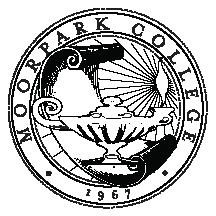 MinutesProfessional Development CommitteeSeptember 20, 2017Charter: The Professional Development Committee makes recommendations on the direction of professional development activities for full-time and part-time faculty and staff, including:Plan, implement, and assess Fall and Spring Faculty Professional Development (FLEX) Program activitiesPlan, implement, and assess classified staff professional development opportunitiesCoordinate, promote, and assess college-wide professional development activitiesEvaluate applications and award professional development funds to full-time faculty; funds to be considered are limited to those monies identified in the AFT Collective Bargaining AgreementEvaluate applications and award other funds provided to the professional development committeeMoorpark College Mission Statement:  With a "students first" philosophy, Moorpark College empowers its diverse community of learners to complete their goals for academic transfer, basic skills, and career technical education. Moorpark College integrates instruction and student services, collaborates with industry and educational partners, and promotes a global perspective.MEMBERSHIP/ATTENDANCEIn accordance with the Ralph M. Brown Act and SB 75, minutes of the Moorpark College Professional Development Committee will record the votes of all members as follows: (1) Members recorded as absent are presumed not to have voted; (2) the names of members voting in the minority or abstaining are recorded; (3) all other members are presumed to have voted in the majority.POSITIONMEMBERATTENDPOSITIONMEMBERATTENDCo-Chair DeanHelga WinklerXDeanJennifer KalfsbeekXCo-Chair ClassifiedLinda ResendizAFT RepVACANTCo-Chair FacultyLee BallesteroXStudent RepPD CoordinatorBrian BurnsXClassifiedMatthew SpinnebergXInstructional TechnologyTracie BosketXLanguages and Learning ResourcesTracy TennenhouseLanguages and Learning ResourcesPerry BennettLanguages and Learning ResourcesBeth Gillis-Smith (Alt)GUESTSPerry MartinXMathematicsand Physical SciencesTom OgimachiXTammy ColemanXMathematicsand Physical SciencesFarisa Morales/Brian SwartzX/XBehavioral and Social  SciencesElisa SetmireXBehavioral and Social  SciencesRex EdwardsXArts & CommunicationsJoanna MillerEATM, Health and Life SciencesArgie CliffordArts & CommunicationsJamee Maxey (Alt)XBusiness Administration, Child Development, & Student EngagementMary MillsXYana Bernatavichute (Alt)Business Administration, Child Development, & Student EngagementSamantha ZaldivarXAthletics and Institutional EffectivenessVACANTAthletics and Institutional EffectivenessVACANTAGENDA ITEMACTIONCALL TO ORDER AND READING OF MINUTES1.   Call to order2.   Public comments3.   Approval of minutes:  4/19/17; 8/16/171. 2:352. None3. Motion to approve as amended 4/19/17-Mary-first, Elisa-second.Abstentions-Farisa, Jaimee, BrianMotion to approve as amended 8/16/17- Mary-first, Rex-second.Abstentions-Jennifer, Elisa, Jaime, Farisa, TomPREVIOUS BUSINESSNEW BUSINESSConfirm membershipApprove 2017-2018 GoalsVolunteers needed to summarize Fall Flex commentsDiscuss January Flex ideas (1/4 & 1/5)April Flex (4/26 &4/27)-Guided Pathways1. Introduced new members and confirmed2. Discussed goals-added/revised the draft.  Committee voted to approve the Goals.  First-Farisa; Second-Jaime. Committee unanimously approved.3. Traci, Matthew,  Elisa volunteered4.  Ideas for January flex: - Tamara  C. (English) presented information about The Democracy Commitment organization. She talked about her work with the organization and discussed the option for Moorpark College to become a member. The organization offers speakers and workshops to bring civic engagement for our students into the classroom. -Goal Ball game (Matthew) -Asked committee to come back with additional ideas for flex in January5. Rob Johnstone is expected to return for one of the April flex days.REPORTSFaculty Travel Funding Workgroup Update PD Coordinator ReportClassified ReportKudos ReportANNOUNCEMENTSRob Johnstone is confirmed for a January 19th presentation.Provided a handout of PD activities and encouraged members to let people know to email the co-chairs or Brian if they are holding workshop so we can put it on the PD website.MEETINGSAY 2017-2018 Meetings:Aug. 16th, Sept. 20th, Oct. 18th, Nov. 15thJan. 17th, Feb. 21st, March 21st, April 18thAdjournment